                               ДУА “Мірская  сярэдняя школа”  Вадохрышча                           ( выхаваўчае  мерапрыемства  шостага  дня)                                                                            Правяла  Герман  Таццяна  МікалаеўнаГадзіна  праваслаўных  традыцыйТэма:  ВадохрышчаМэты:прабуджэнне  ў  школьнікаў  цікавасці  да рэлігіі  нашага  народа, да  яго            традыцый; пазнаёміць з  праваслаўным  святам -  Вадохрышча,фарміраваць             маральныя  якасці  сяброўскіх  адносін, узаемадапамогі  ў   формах  калек-            тыўнай  работы   Абсталяванне: праваслаўная  літаратура, выявы   святых,  карта,  магнітафон, святочна  прыбраныя сталы,  касцюмы  каляднікаў, выстава    фатаграфій  вучняў                                            на  момант  хрышчэння                                   Ход   мерапрыестваАрганізацыйны  момант Віншаванне ўсіх  прысутных  са  святам  Вадохрышча.Гучыць   запіс  песні “ Ночь тиха над  Полестиной” Аб’яўленне  задачАсноўная  часткаВучні  чытаюць  вершы: 1. Крещение  Господне    Встречаем  мы  сегодня!    Пусть  небо  улыбается,    Когда  грехи  прощаются!   Горят   всё  ярче  свечи,   И будет добрым  вечер!2. Каждый   год   в крещенские  морозы   Появляется  священная  вода!   Окропите  ею  Ваших  близких!   И  все   беды   канут   навсегда !Для  народа на  Крещенье    Наступает  обновленья.    Прыгнул  в  прорубь  с  головой    Жизнь  становится иной.    А потом  шагнёшь   на  лёд,   Повернёшься  на  восход.   Руки  вверх  поднимешь  смело,   Чтоб  душа  твоя  запела.Каждому  по  вере  воздаётся,    И  не  нужно  это  забывать:    Пусть в  Крещенья  праздник  удаётся   Новой  жизни   чистый  лист   начать!Азнаямленне  з Двунадзясятымі  праваслаўнымі  святамі ( дошка)Азнаямленне  са  святам  ВадохрышчаЗачытваецца  ўрывак  з  твора  Шмялёва  І.С. “Лета  Гасподне” Расказ  біблейскай  гісторыі пра   Хрышчэнне  ГоспадаРасказы  бацькоў  вучняў пра  хрышчэнне   дзяцей , вучнёўскія  думкі   наконтмэтазгоднасці  гэтай справы .Віктарына:1.Што  такое  Двунадзясятыя  святы? (асноўныя  хрысціянскія  святы, іх усяго  12)2.У гонар    якой  евангельскай   падзеі  адзначаецца  свята  Хрышчэння  Гасподняга? (  у  гонар  падзеі хрышчэння  Гасподняга Іаанам Папярэднікам)3.Калі  святкуецца свята  Хрышчэння  Гасподняга? (  19  студзеня)4. У  якасці  каго  адлюстраваны   Святы   Дух  на  іконах? ( у вобразе  голуба)5.У  водах  якой  ракі хрысціўся  Іісус  Хрыстос?  Дзе  яна  працякае? ( Іардан. На Святой  Зямлі. Ізраіль. Палесціна)-Аповед пра  народныя  традыцыі ў  святкаванні  калядных  свят (1 куцця,Раство  Хрыстова, 2 шчодрая  куцця, Стары  Новы год, трэцяя  галодная  куцця,Вадохрышча)-Інсцэніроўка  ўрыўка  народнага  свята  Калядкі.4. Падвядзенне  вынікаў мерапрыемства-З   якім  святам  мы  пазнаёміліся?- Што  вам  запомнілася  больш  за  ўсё?-Каляднае  частаванне5.Рэфлесія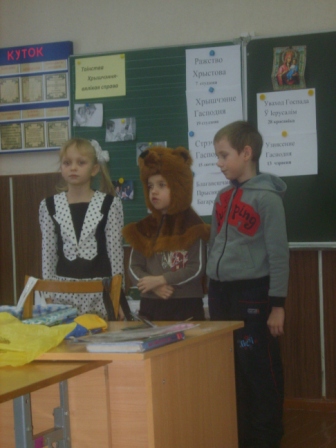 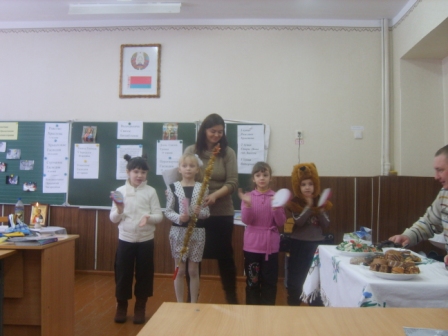 